AKADEMIE -J ŘEMESELř’ PRAHA>\; tí. i' A tí 'Sjriiš*ÁDodavatel:CANIS SAFETY a.s.Poděbradská 260/59 198 00, Praha 9 IČO: 26816121 DIČ: CZ26816121Akademie řemesel Praha- Střední škola technickáZelený pruh 1294/50147 08 Praha 4IČ: 14891522DIČ: CZ 14891522Vyřizuje: XXXXXXXXXXXXTel.: XXXXXXXXXXXE-mail: XXXXXXXXXXXXV Praze dne: 15.7.2020Dobrý den,objednávám u Vás ochranné pracovní oděvy dle seznamu v příloze č. 1.DěkujiAKADEMIE ŘEMESEL PRAHA
Střední škola technická.147 08 Praha 4 - Krč. Zelený pruh 1294/52 .
-3-úsek ekonomický/jL l iXXXXXXXvedoucí oddělení materiálně technického zásobování a dopravy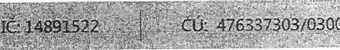 15. 7. 2020Re: ObjednávkaOd:	XXXXXXXXXKomu: XXXXXXXXXXXXXXX Datum: 15.7.2020 11:26Dobrý den pane XXXXX,potvrzuji přijetí objednávky.V případě dotazů, budeme volat, ale co jsem koukal, tak by mělo být vše srozumitelné.S pozdravemXXXXXXXXXXXManažer pobočky PrahaCANIS SAFETY a.s.Poděbradská 260/59, 198 00 Praha 9 Czech republictel: +XXXXXXXmob: XXXXXXXXXXXX email: XXXXXXX XXXXXXXXXX www: www.canissafety.cz eshop: www.canis.cz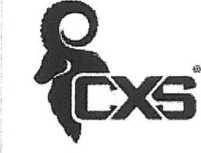 Dne 15.7.2020 v 9:52 XXXXXXXX napsal(a):Dobrý den,v příloze zasílám objednávku na ochranné pracovní oděvy pro ročník 2020-2021.S pozdravem a přáním pěkného dneXXXXXXXXvedoucí oddělení materiálně technického zásobováni a dopravy tel.: XXXXXXXXXXXX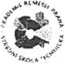 Akademie řemesel Praha - Střední škola technická /cleni pruh 120452Příloha č.l k objednávce pracovních oděvů (Canis 2020)ÚdržbaŽáciSirius Lucius (potisk)Sirius TristanKalhoty Luxy JosefBlůza Luxy Eda (potisk)Blůza Luxy Eda (potisk)Blůza Luxy Eda (bez potisku)Blůza Luxy Eda (bez potisku)Obuv1010-001-708-44lx1030-001-708-44lx1020-006-109-463x1010-006-109-463xion2128-003-800-36lx1010-001-708-544x1030-001-708-522x1020-006-109-487x1010-006-109-483x1010-006-109-484x2128-003-800-37lx1030-001-708-544x1020-006-109-50lOx1010-006-109-505x1010-006-109-507x2128-003-800-383x1030-001-708-58lx1020-006-109-527x1010-006-109-522x1010-006-109-524x2128-003-800-399x1030-001-708-60lx1020-006-109-54lOx1010-006-109-546x1010-006-109-544x2128-003-800-4018x1020-006-109-564x1010-006-109-562x1010-006-109-562x2128-003-800-4133xMistři1020-006-109-583x1010-006-109-583x1010-006-109-2128-003-800-4250xZahradníkyBlůzy (potisk)1020-006-109-603x1010-006-109-602x1010-006-109-60lx2128-003-800-4385x1030-003-510-58lx1010-003-510-46lx1020-006-109-622x1010-006-109-622x1010-006-109-62lx2128-003-800-4460x1030-003-411-50lx1010-003-510-48lx1020-006-109-642x1010-006-109-642x1010-006-1092128-003-800-4542x1030-003-411-523x1010-003-510-50lx1020-006-411-445x1010-006-411-445x1013-0(36-411 -U2128-003-800-4619x1030-003-411-544x1010-003-510-52lx1020-006-411-4622x1010-006-411-4622x1010-005-411 452128-003-800-47llx1030-003-411-56lx1010-003-510-542x1020-006-411-4825x1010-006-411-48lOx1010-006-411-488x2128-003-800-482x1030-003-411-583x1010-003-510-56lx1020-006-411-5049x1010-006-411-5036x1010-006-411-5013x1030-006-109-50lx1010-003-510-583x1020-006-411-5230x1010-006-411-5217x1010-006-411-5213x1030-006-109-56lx1010-003-510-60lx1020-006-411-5435x1010-006-411-5425x1010-006-411-54lOx1030-006-109-60lx1010-006-109-483x1020-006-411-5615x1010-006-411-566x1010-006-411-564x1030-006-109-62lx1010-006-109-54lx1020-006-411-588x1010-006-411-583x1010-006-411-582x1030-006-109-64lx1010-006-109-562x1020-006-411-603x1010-006-411-602x1010-006-411-60lxKalhoty do pasu1010-006-109-582x1020-006-411-624x1010-006-411-625x1010-006-411-62lx1020-003-510-46lx1010-006-109-60lx1020-006-411-643x1010-006-411-643x1010-CC5-411-641020-003-510-50lx1010-006-109-62lx1020-006-411-662x1010-006-411-662x1310-CC5-411-5Ž1020-003-510-522x1010-006-109-64lx1020-006-411-68lx1010-006-411-68lx1010-CC6-411-6?1020-003-510-542x1010-003-411-48lx1020-006-510-4613x1010-006-510-465x1010-006-510-467x1020-003-510-56lx1010-003-411-50lx1020-006-510-48llx1010-006-510-485x1010-006-510-485x1020-003-510-582x1010-003-411-523x1020-006-510-5020x1010-006-510-50llx1010-006-510-506x1020-003-510-62lx101C-003-411-548x1020-006-510-5213x1010-006-510-527x1010-006-510-525x1020-006-109-48lx1010-003-411-564x1020-006-510-5412x1010-006-510-546x1010-006-510-547x1020-006-109-50lx1010-003-411-582x1020-006-510-565x1010-006-510-563x1010-006-510-563x1020-006-109-54lx1010-003-710-544x1020-006-510-58lx1010-006-510-58lx1010-006-510-58lx1020-006-109-56lx1010-025-710-562x1020-006-510-602x1010-006-510-60lx1010-006-510-60lx1020-006-109-582x1020-006-510-642x1010-006-510-62lx1010-006-510-62lx1020-003-411-50lxPrestige1020-006-705-465x1010-006-510-642x1010-CC5-510-641020-003-411-544x2122-002-100-42lx1020-006-705-4814x1010-006-510-661010-C06-510-Í1020-003-411-562x2122-002-100-43lx1020-006-705-505x1010-006-705-462x1010-006-705-46lx1020-003-710-544xKalhoty IVA1020-006-705-528x1010-006-705-488x1010-006-705-485x1020-003-710-662x1490-009-800-932x1020-006-705-54llx1010-006-705-502x1010-006-705-503x1020-025-710-562x1490-009-800-942x1020-006-705-562x1010-006-705-522x1010-006-705-525x1020-006-705-582x1010-006-705-545x1010-006-705-544xMofos1020-006-705-602x1010-006-705-562x1010-006-705-56lxKalhotyBlůzy (potisk)1020-006-705-622x1010-006-705-582x1010-006-705-58lx1180-002-700-48lx1180-001-703-48lx1020-006-705-64lx1010-006-705-60lx1010-006-705-60lx1180-002-700-582x1180-001-703-582x1020-006-705-561010-006-705-62lx1010-006-705-62lx1020 006-260 485x1010-006-705-64lx1010-CC6-705-54Tričko Daniel (potisk)Obuv kotníková1020 006 260-5016x1010-006-705-661010-006-705-561610-001-711-96lx2115-002-806-44|lx1020 006 260 522x1010-006-260-461610-001-711-97lOx1020-006-260-544x1010 006 260-481010 006 260 485x'1010 006 260 501010 006-260 5018xPotisk stejná velikost jako loni.Potisk stejná velikost jako loni.1010 006 -260-521010 006 260-524x1010 006 260 541010 006-260-542x1010 006 260 56